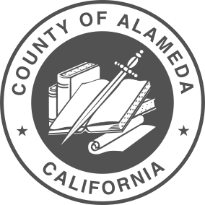 MEETING AGENDAAugust 6, 2019 at 6:15 p.m.Alameda County Probation, 1111 Jackson Street Oakland CA 94706At 6:15 p.m.—Call to Order/RollCAB members meet to vote Joe Anderson in Posthumously—5 minutes Review and Approve Meeting Minutes from May 7, June 6, and July 9, 2019CAB – Open Seats & Recruitment Update – Kamarlo SpoonerCCP Civic/Community Engagement Sub-Committee — (Discussion and Action) – 20 minutesConsumer Advocacy ProjectPlacing more funding into the hands of returnees—future agenda itemsAB 109 Education Grants in the amount of $1000 issued by Probation directly to the student enrolled in school full time.  [This item will be first]Instead of shelters, Probation give families $50 per day to house their loved ones.Review survey if time.Re-Naming and Identity of the term “Formerly Incarcerated”/Survey Development (discussion and action) – 15 minutesInstitutionalized Racism— (discussion and action)—15 minutesAccording to Moral Philosophy Professor R. Jay Wallace “Mass Incarceration is ‘Organized Cruelty’ against African Americans.”  How does this impact CAB vision and policy?Institutionalized racism and stigmaCAB member-Donald Barlow—Understanding the unique challenges of “Long-Term Returnees”Agenda Building – 5 minutesNext Meeting – September 10, 2019Public Comment – 3 minutes per personAdjournment